Risk Assessment Hazard Checklist – Student Activities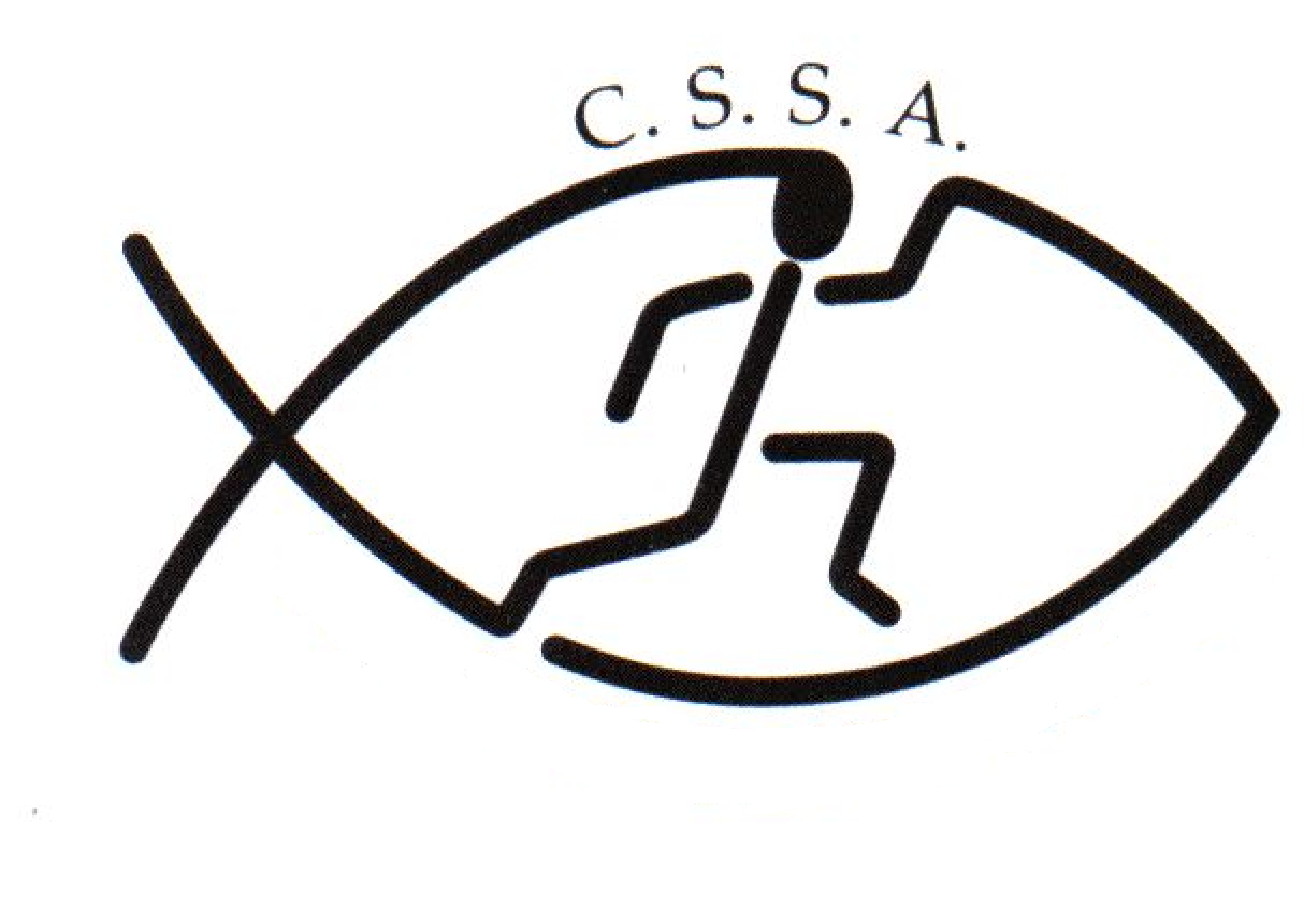 CONSEQUENCE OR IMPACTLIKELIHOODRISK ANALYSIS MATRIX – LEVEL OF RISKLegendE:	extreme risk; immediate action requiredH:	high risk; senior management attention neededM:	moderate risk; management responsibility must be specifiedL:	low risk; manage by routine proceduresCSSA does not provide Personal/Accident Insurance CoverAs a competing school we are aware that all teachers/parents/volunteers that we send to a carnival or sporting event have completed a “Working with Children” prohibited employment forme-sports						Date:GeneralParticipants & OfficialsEquipment / GroundsEnvironmentalCOVID 19Event CSSA Esports Rocket League TournamentAssessment Date6 Oct 2021Assessed By Linda HeslehurstDate7 & 8 October 2021Locations  On-lineActivitiesEsports TournamentLocations  Activities2 daysLevelDescriptorExample detail description1InsignificantNo injuries, low financial loss2MinorFirst aid treatment, on-site release immediately contained, medium financial loss3ModerateMedical treatment required, on-site release contained with outside assistance, high financial loss4MajorExtensive injuries, off-site release with no detrimental effects, major financial loss5CatastrophicDeath, toxic release off-site with detrimental effect, huge financial lossLevelDescriptorDescriptionAAlmost CertainIs expected to occur in most circumstancesBLikelyWill probably occur in most circumstancesCPossibleMight occur at some timeDUnlikelyCould occur at some timeERareMay occur only in exceptional circumstancesLikelihoodConsequencesConsequencesConsequencesConsequencesConsequencesLikelihoodInsignificant 
1Minor 
2Moderate
 3Major 
4Catastrophic   5A (almost certain)HHEEEB (likely)MHHEEC (moderate)LMHEED (unlikely)LLMHEE (rare)LLMHHExposureCurrent ControlsAssessmentAssessmentAssessmentAssessmentAssessmentAdditional Controls RequiredExposureCurrent ControlsSeverityLikelihoodLikelihoodRisk PriorityRisk PriorityAdditional Controls RequiredGENERALGENERALGENERALGENERALGENERALGENERALGENERALGENERALSupervision - not Supervising all teams adequatelyAll competing teams must have a teacher/staff member supervising them throughout the entire tournament33CCMSchools must take into account such factors as age, experience, maturity of students, nature of the activity and experience of adult supervisors when arranging supervision and instruction. Where an adult other than a teacher is engaged to provide instruction, a teacher must be take overall responsibility.People & organisational hazardsLack of information, training or instructionInformation relating to the CSSA Esports Tournament. ie. rules/regulations have been sent out to all CSSA schools via email. This information can also be obtained from the CSSA website: www.cssa.net.au22DDLCSSA schools are required to have a full understanding & abide by the following policies which can be downloaded from the CSSA website: https://www.cssa.net.au/policies-a-forms.htmlCSSA Code of ConductCSSA Child Safety Policy Safety in Sports Guidelineshttps://www.cssa.net.au/sports-safety-guidelines-2.htmlSchools are responsible for the preparation of students to an acceptable standard & have a good understanding of the rules/regulations & platforms being used prior to the tournament.Poor activity planning or preparationPoor activity delivery or organisationIgnorance of rules and/or procedureUnsafe behaviour or attitudePoor safety control from group leadersPoor safety awareness from participantsThe convener has considerable experience organising Esport Tournaments and leading groups in similar environments. The CSSA Esports Tournament will be coordinated Mr Zac Latham & Yonder Esports. zac@yonderesports.com.au22DDLThe program Toornament will be the platform used for fixtures & results https://www.toornament.com/en_GB/School team coaches/manager are responsible for ensuring their school team members have accounts setup prior to the tournamentReferees/Officials with inadequate knowledge for effective supervisionUse of a specialised Esports staff from Yonder Esports 22DDLSchools are responsible for ensuring that school staff are competent & understand rules/safety requirements of the event they have been allocated to run.Staff unfamiliar with emergency management principlesAs it is a virtual event, schools are to ensure students know and understand the procedures for their school prior to the day.22DDLEmployees without Working with Children ChecksAll staff present at the event are understood to have undergone Working with Children check by the venue, Officials, Association, or individual school.22CCMSchools are responsible to check WWCC of their staff, parents & volunteersTransport to and from the ESports TournamentResponsibility is with the student’s school and / or parents to get them to venue.  No external venue required.22CCLStudent Supervision when not competingSchools are responsible for their supervision of their students throughout the entire tournament22CCMFood Poisoning & DehydrationStudents are recommended to bring their own lunch, snacks and drinks for the day. Students are recommended to take regular breaks & drink plenty of water to avoid dehydration22DDLPurchasing food at school or other external outlets is done at their own risk. PARTICIPANTS / SPECTATORSPARTICIPANTS / SPECTATORSPARTICIPANTS / SPECTATORSPARTICIPANTS / SPECTATORSPARTICIPANTS / SPECTATORSPARTICIPANTS / SPECTATORSPARTICIPANTS / SPECTATORSPARTICIPANTS / SPECTATORSInadequate training and preparation of students/competitorLow level of physical fitness / strengthResponsibility of each school to prepare students/competitors. 22DDLPhysical injury/ asthma attack etc. because of participationIf students are asthmatic, they must always carry their medication.22CCMEach school is required to have a First Aid Kit on hand & the supervising teacher /coach must have 1st Aid trainingStudent injury ie. wrist injuries caused by repetitive strain, vision issues, mental fatigue, burnoutTournament games will be played in 30 minute blocks33BBMThe convenor will remind & encourage students throughout the day to stand up, walk around the house, stretch, and get a drink of water or a snack between games. Esports should not mean that we don't focus on proper health. Supervising teacher are to remind & encourage their students to do this also.Students inappropriately dressed to compete. ie. uniform, footwearStudents are to be dressed appropriately for the event. Individual schools must check that their students are appropriately dressed to compete, preferably in school uniform or school sports uniform.22CCMOFFICIALS / PROGRAMOFFICIALS / PROGRAMOFFICIALS / PROGRAMOFFICIALS / PROGRAMOFFICIALS / PROGRAMOFFICIALS / PROGRAMOFFICIALS / PROGRAMOFFICIALS / PROGRAMPoor program/draw organisationThe program has been arranged to maximise efficiency and safety of participants.Toornament will be the platform used for fixtures & results https://www.toornament.com/en_GB/22DDLGames will be allotted into 30 minute blocks. A game of rocket league will only take around 10 minutes per game. 30 minute blocks will allow students time to  stand up, walk around, stretch and get a drink of water or a snack. Our focus whilst competing in the Esports tournament is on good health practises. EQUIPMENT / GROUNDSEQUIPMENT / GROUNDSEQUIPMENT / GROUNDSEQUIPMENT / GROUNDSEQUIPMENT / GROUNDSEQUIPMENT / GROUNDSEQUIPMENT / GROUNDSEQUIPMENT / GROUNDSFailure to check competition areas/venues and equipment prior to eventSchool staff are required to check competition area, computers/headsets etc prior to competition.22CCMENVIRONMENTALENVIRONMENTALENVIRONMENTALENVIRONMENTALENVIRONMENTALENVIRONMENTALENVIRONMENTALENVIRONMENTALOnline bullying, bad language & hate speechDiscord has been chosen as the chat App.A private server has been created on Discord by the Convenor which will allow all CSSA students/teachers to join via a secure link - people outside of the tournament CANNOT communicate with the students. The following information has been provided for schools, students & parents to help teens stay safe on Discordhttps://discord.com/safety/360044153831-Helping-your-teen-stay-safe-on-Discord22CCMYonder Esports have programmed a host of bots on the server to automatically filter out any bad language and/or hate speech Yonder Esports have also disabled students being able to direct message any students/teachers and we can also send through a video tutorials on how teachers/parents can turn off direct messages on their child's account.Unsafe on-line environmentAll teams entering the tournament are required to have a teacher/adult supervising them during the tournament 22CCMYonder Esports will have a number of moderators who will be monitoring & recording the chat during the tournament Only parents and or the school should create a Discord account for students which they can monitor. At the end of the tournament the Discord account should be deletedRisk of spread of COVID-19Schools are to download and follow the CSSA COVID Safety Plan which can be found on the CSSA website: www.cssa.net.au55DDMSchools are to also follow their own school COVID Safety PlanRisk Warning under section 5M of the Civil Liability Act 2002 (NSW)
on behalf of CSSA and its Member SchoolsSporting ActivitiesChristian Schools Sports Association (CSSA) administers and convenes CSSA inter-school sporting activities in which many students from Member Schools participate. Students participating in these sporting events take part in practice, trials and competitions.CSSA and its Member Schools expect students to take responsibility for their own safety during sporting activities by wearing compulsory safety equipment, by thinking carefully about the use of safety equipment that is highly recommended and by behaving in a safe and responsible manner towards team members, opponents, spectators, officials, property and grounds. CSSA and its Member Schools also expect parents, spectators and other participants to behave in a safe and responsible manner, to comply with the CSSA Code of Conduct and to set a good example for the students.While CSSA and its Member Schools take measures to make the sporting activities as safe as possible for participants, there is a risk that students can be injured and suffer loss (including financial loss) and damage as a result of their participation in these sporting activities, whether at training or in actual events.Parents, spectators and officials could also be injured or suffer loss.Injury can occur while the student, parent, spectator or official is engaging in or watching a sporting activity, or travelling to and from the event. The injury may result from a student's actions, the actions of others, the state of the premises or from equipment failure.On some occasions, an injury can be serious (such as torn ligaments, dislocations, back injuries, concussion or broken bones). In very rare cases an injury can be life threatening or result in permanent disability. If a student, parent, spectator or official has a pre-existing injury, participating in a sporting activity could result in an exacerbation of that injury.Students, parents, spectators and officials could also suffer loss as a result of their personal property being lost, stolen, damaged or destroyed.CSSA does not provide Personal or Accident Insurance Cover.Level of Competition (tick appropriate)Level of Competition (tick appropriate)Level of Competition (tick appropriate)Intra School    Inter SchoolYear level/s (tick appropriate) Year level/s (tick appropriate) Year level/s (tick appropriate) Year level/s (tick appropriate) Year level/s (tick appropriate) Year level/s (tick appropriate) Year level/s (tick appropriate) Year level/s (tick appropriate) Year level/s (tick appropriate) Junior Primary (Yrs 3-4)  Junior Primary (Yrs 3-4)  Senior Primary (Yrs 5-6)Senior Primary (Yrs 5-6)Senior Primary (Yrs 5-6)Junior Secondary (Yrs 7-8)  Intermediate Secondary (Yrs 9-10)Intermediate Secondary (Yrs 9-10)Senior Secondary (Yrs 11-12)Senior Secondary (Yrs 11-12)Senior Secondary (Yrs 11-12)YesNoNAPermission has been obtained from parents/guardians for all students participating Adequate teachers are attending providing appropriate levels of supervision for the activity.Parents have been notified of location of venue, transport arrangements and time involvedFirst Aid Kit availableWater is available for students at the venueIce is availableStudents have been advised of personal sun protection requirementsStudents suffering from Asthma have been advised to carry their puffer to all eventsStudents suffering from anaphylaxis have been advised to carry their EpiPen to all eventsStaff issued with first aid policyForm provided for record of injuries/incidentsAccess available for emergency vehicleA Risk Assessment has been completedSuitably qualified officials/teachers are to be used and are aware of rules and safety procedures at their eventStudents wearing appropriate clothing and footwear to compete (school uniform)Students have been made aware of guidelines for use of chess clocksAll attending are aware of emergency procedures and exitsThe playing area has been checked and is free of obstructions and loose objectsAdequate facilities and shelter are available for spectatorsAll event areas and equipment have been checked for age appropriate weights and heightsPublic facilities and buildings which are to be used have been checkedWeather conditions appropriate for the safe conduct of the event if outdoorsCOVIID 19 risk assessment downloaded and followed